Karta zgłoszenia
III edycja konkursu plastycznego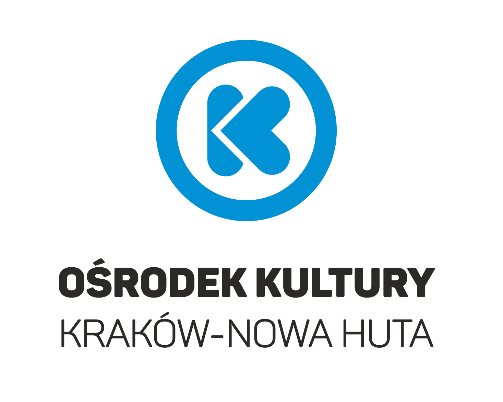 „RODZINNE OPOWIEŚCI”WYPEŁNIA RODZIC/OPIEKUN PRAWNYImiona i nazwiska autorów pracy


Tytuł zgłaszanej pracy


Telefon kontaktowy

OŚWIADCZENIE UCZESTNIKA KONKURSUZapoznałam/em się z Regulaminem III edycji konkursu Rodzinne opowieści dostępnym na www.krakownh.pl oraz w Klubie Dukat Ośrodka Kultury Kraków-Nowa Huta (ul. Styczna 1) i z zawartą w nim klauzulą informacyjną, i znane mi są zasady przetwarzania danych osobowych przez Ośrodek Kultury Kraków-Nowa Huta z siedzibą w Krakowie 31- 949, os. Zgody 1.Oświadczam, że jestem mieszkańcem Miasta Krakowa.ZGODAZaznaczając kwadrat z lewej strony wyrażam zgodę na publikacje danych osobowych uczestnika w postaci imienia i nazwiska na stronie internetowej OKNH oraz oficjalnych fanpage’ach Ośrodka i jego Klubów na Facebooku oraz Instagramie w celu realizacji konkursu.Zaznaczając kwadrat z lewej strony wyrażam zgodę na utrwalenie wizerunku mojej osoby w formie zdjęć i wykonanie zdjęć mojej pracy oraz wykorzystanie ww. zdjęć w takim zakresie, w jakim jest to niezbędne do przeprowadzenia Konkursu zgodnie z postanowieniami Regulaminu.Zaznaczając kwadrat po lewej wyrażam zgodę na publikowanie w celach promocyjnych Organizatora, wykonanych podczas konkursu zdjęć mojej osoby/moich podopiecznych oraz zdjęć mojej pracy w zakresie związanym z udziałem w konkursie. Miejsce na podpis pełnoletniego uczestnika: